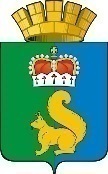 ПОСТАНОВЛЕНИЕАДМИНИСТРАЦИИ ГАРИНСКОГО ГОРОДСКОГО ОКРУГАВ связи с изменениями в кадровом составе администрации Гаринского городского округа, руководствуясь Уставом Гаринского городского округа,ПОСТАНОВЛЯЮ:1. Внести в постановление администрации Гаринского городского округа от 24.12.2020 г. № 442 «Об утверждении Плана  мероприятий  по улучшению инвестиционного климата Гаринского городского округа» на 2021-2023 годы» следующие изменения:1) План мероприятий («дорожная карта») изложить в новой редакции (прилагается).2 . Настоящее постановление опубликовать (обнародовать). ГлаваГаринского городского округа                              С.Е. Величко План мероприятий («дорожная карта»)03.02.2023п.г.т. ГариО внесении изменений в постановление администрации Гаринского городского округа от 24.12.2020 г. № 442 «Об утверждении Плана  мероприятий  по улучшению инвестиционного климата Гаринского городского округа» на 2021-2023 годы»№ 54 №Мероприятия, обеспечивающие достижение целевого показателяРезультат, достигаемый при реализации мероприятийКлючевой показатель эффективностиЗначение целевого показателяЗначение целевого показателяЗначение целевого показателяОтветственный за реализацию мероприятия и достижение целевого показателя №Мероприятия, обеспечивающие достижение целевого показателяРезультат, достигаемый при реализации мероприятийКлючевой показатель эффективности2021 год2022 год2023 годОтветственный за реализацию мероприятия и достижение целевого показателя 123456781.Формирование раздела об инвестиционной деятельности на официальном сайте Гаринского городского округа в информационно-телекоммуникационной сети «Интернет»Наличие актуальной информации об инвестиционных возможностях в муниципальном образовании, наличии сформированных инвестиционных площадок, мерах поддержки инвестиционных проектовНаличие раздела на официальном сайте Гаринского городского округа в информационно-телекоммуникационной сети «Интернет» с актуальной информацией
ДаДаДаСуслова Ю.А.. – главный специалист отдела экономики администрации Гаринского городского округа,ekonom.gari@mail.ruтел. 8 (34387) 217742.Утверждение должностного лица, ответственного за реализацию инвестиционной политики в Гаринском городском округе
(инвестиционного уполномоченного)Общедоступность и удобство взаимодействия инвестора и администрации Гаринского городского округа в части реализации инвестиционных проектовРазмещенная на официальном сайте Гаринского городского округа в информационно-телекоммуникационной сети «Интернет» актуальная информация об инвестиционном уполномоченном с указанием контактовДаДаДаМерзлякова С.А. – заместитель главы администрации Гаринского городского округа- начальник Финансового управления администрации Гаринского городского округа,fin37gari@mail.ruтел. 8 (34387) 214153.Размещение ежегодного отчета о деятельности инвестиционного уполномоченного на официальном сайте муниципального образования в информационно-телекоммуникационной сети «Интернет»Повышение эффективности взаимодействия органов местного самоуправления Гаринского городского округа и инвесторовРазмещенный ежегодный отчет о деятельности инвестиционного уполномоченногоДаДаДаСуслова Ю.А.. – главный специалист отдела экономики администрации Гаринского городского округа,ekonom.gari@mail.ruтел. 8 (34387) 217744.Проведение заседаний координационного органа, рассматривающего вопросы привлечения инвестиций и (или) развития малого и среднего предпринимательстваРассмотрение вопросов осуществления предпринимательской и инвестиционной деятельности на территории Гаринского городского округаКоличество проведенных заседаний координационного органа(единиц)222Ермилова Т.В. – ведущий специалист отдела экономики администрации Гаринского городского округа,msp-gari@mail.ruтел. 8 (34387) 210915.Формирование инвестиционных площадок, обеспеченных инженерными сетями, в соответствии с отраслевыми и стратегическими приоритетами Гаринского городского округаНаличие доступной инфраструктуры для реализации инвестиционных проектовКоличество сформированных инвестиционных площадок(единиц)111Каргаева Т.В. –Первый заместитель главы администрации Гаринского городского округа, ktvgari@yandex.ruтел. 8 (34387) 214246.Формирование перечня объектов, в отношении которых планируется заключение концессионных соглашений, соглашений о муниципально-частном партнерствеОткрытость объектов, в отношении которых планируется заключение концессионных соглашенийСформированный перечень объектов, в отношении которых планируется заключение концессионных соглашенийДаДаДаКаргаева Т.В. –Первый заместитель главы администрации Гаринского городского округа, ktvgari@yandex.ruтел. 8 (34387) 214247.Ведение реестров, позволяющих предоставлять заинтересованным лицам информацию, необходимую для принятия решения и реализации проекта, в том числе о свободных земельных участках, промышленных площадках, ресурсоснабжающих организацияхПолучение информации о наличии необходимой для ведения бизнеса недвижимостиСформированный реестрДаДаДаКаргаева Т.В. –Первый заместитель главы администрации Гаринского городского округа, ktvgari@yandex.ruтел. 8 (34387) 214248.Заключение соглашений о взаимодействии администраций муниципальных образований и крупнейших специализированных электросетевых организаций по вопросам повышения доступности технологического присоединения к инженерной инфраструктуреСокращение сроков оказания муниципальных услуг:1) по согласованию схем размещения электросетевых объектов на кадастровом плане территории;2) по подготовке и утверждению постановления о выдаче разрешения на использование земельного участка для размещения объектовКоличество заключенных соглашений(единиц)не менее 1неменее 1неменее 1Каргаева Т.В. –Первый заместитель главы администрации Гаринского городского округа, ktvgari@yandex.ruтел. 8 (34387) 214249.Размещение на официальном сайте Гаринского городского округа в информационно-телекоммуникационной сети «Интернет» перечня административных регламентов по предоставлению муниципальных услуг, оказываемых в рамках подключения (технологического подключения) к сетям инженерно-технического обеспечения, с указанием сроков предоставления муниципальных услуг и реквизитов соответствующих нормативных актов (далее – Перечень)Обеспечение прозрачности муниципальных услугСформированный и размещенный на официальном сайте Гаринского городского округа в информационно-телекоммуникационной сети «Интернет» ПереченьДаДаДаЩербина Ю.О.– ведущий специалист отдела организационно-правовой и кадровой работы администрации Гаринского городского округа,it-gari@mail.ruтел. 8 (34387) 2111310.Обеспечение оперативного доступа к сведениям из информационных систем обеспечения градостроительной деятельностиОпределен порядок, сроки и условия предоставления оперативного доступа к сведениям из информационных систем обеспечения градостроительной деятельности для сетевых и инфраструктурных организацийНаличие порядка предоставления оперативного доступа к сведениям из информационных систем обеспечения градостроительной деятельности для сетевых и инфраструктурных организаций(Да/Нет)нетнетДаКаргаева Т.В. –Первый заместитель главы администрации Гаринского городского округа, ktvgari@yandex.ruтел. 8 (34387) 2142411.Разработка и синхронизация документов территориального планирования, схем тепло-, электро-,  водоснабжения Гаринского городского округа с инвестиционными программами ресурсоснабжающих организацийДокументы территориального планирования, схемы тепло-, электро-,  водоснабжения  Гаринского городского округа синхронизированы с инвестиционными программами ресурсоснабжающих организаций в текущем годуСинхронизированные с инвестиционными программами ресурсоснабжающих организаций в текущем году документы территориального планирования, схемы тепло-, электро-,  водоснабжения  Гаринского городского округаДаДаДаКаргаева Т.В. –Первый заместитель главы администрации Гаринского городского округа, ktvgari@yandex.ruтел. 8 (34387) 2142412.Реализация «дорожной карты» по внедрению целевой модели «Получение разрешения на строительство и территориальное планирование», утвержденной в Гаринском городском округеСокращение сроков получения разрешения на строительствоСрок получения разрешения на строительство(дней)неболее 10не  более 10не  более 10Головко М.Г. –ведущий специалист отдела по архитектуре, градостроительству и землепользованию администрации Гаринского городского округа,gari-arhitekt@mail.ruтел. 8 (34387) 2146713.Осуществление мероприятийпо профилактике нарушений обязательных требований, требований, установленных правовыми актами Гаринского городского округа, в соответствиис утверждаемыми ими муниципальными программами профилактики нарушенийСокращение нарушений обязательных требований, требований, установленных правовыми актами Гаринского городского округаПроведенные мероприятияпо профилактике нарушений обязательных требований (единиц)444Трифонова М.В. – главный специалист отдела организационно-правовой и кадровой работы администрации Гаринского городского округаmarina_trifonova_83@mail.ruтел. 8 (34387) 2108414Осуществление закупок товаров, работ, услуг для нужд Гаринского городского округаЗаключение муниципальных контрактов с субъектами малого предпринимательстваДоля заключенных контрактов с субъектами малого предпринимательства по процедурам торгов и запросов котировок, проведенным для субъектов малого предпринимательства, в общей стоимости заключенных муниципальных контрактов в Гаринском городском округе
(процентов)не менее20,85неменее25,53неменее32,70Безденежных Н.В. – ведущий специалист отдела организационно-правовой и кадровой работы администрации Гаринского городского округаvip.erankina@mail.ruтел. 8 (34387) 21113